http://standartgost.ru/g/ГОСТ_24328-80ГОСТ 24328-80 
Шнеки буровые и долота лопастные к ним. Типы и основные размерыРаспространяется на шнеки и лопастные долота для бурения скважин на воду.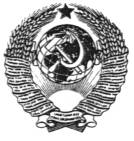 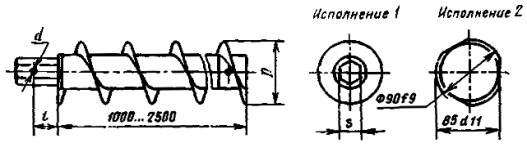 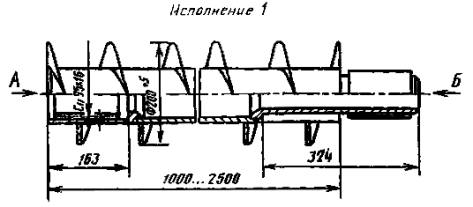 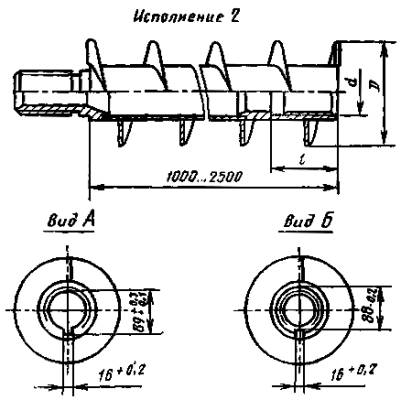 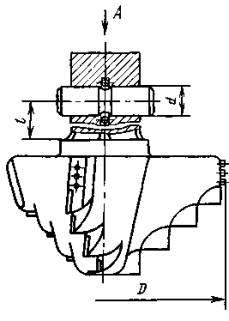 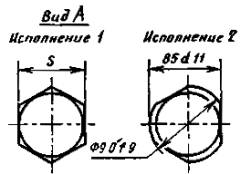 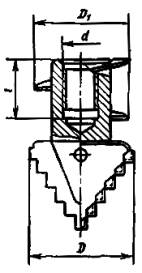 ШНЕКИ БУРОВЫЕ И ДОЛОТА ЛОПАСТНЫЕ К НИМТипы и основные размерыScrew drills and vane bits for them. 
Types and main dimensionsГОСТ 
24328-80Обозначение шнекаИсполнениеDDd(пред. откл.H11)S(пред. откл.d11)l(пред. откл.±0,25)Обозначение шнекаИсполнениеНомин.Пред. откл.d(пред. откл.H11)S(пред. откл.d11)l(пред. откл.±0,25)ШБ-1351135+2245552ШБ-1501150+3245552ШБ-1801180+3245552ШБ-2001200+5276055ШБ-3001300+5276055ШБ-300У2300+530-95Обозначение шнекаD(пред. откл. +2)lРезьбаdШС-808056Сп. 32×6ШС-10010063Сп. 40×8Обозначение долотаИсполнениеD(пред. откл. +0,8)d(пред. откл. Н11)S(пред. откл. d11)l(пред. откл. ±0,25)ДБШ-1351151245552ДБШ-1501165245552ДБШ-1801198245552ДБШ-2001215276055ДБШ-3001320276055ДБШ-300У232030-95Обозначение долотаD(пред. откл.+0,8)DDlРезьбаdОбозначение долотаD(пред. откл.+0,8)Номин.Пред. откл.lРезьбаdДРШ-809080+256Сп. 32×6ДРШ-100110100+263Сп. 40×8ДРШ-200215200+5163Сп. 95×16Наружная резьба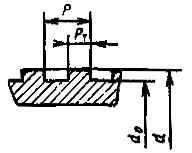 Внутренняя резьба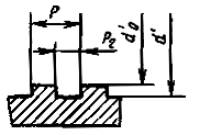 РезьбаРНаружная резьбаНаружная резьбаНаружная резьбаНаружная резьбаНаружная резьбаВнутренняя резьбаВнутренняя резьбаВнутренняя резьбаВнутренняя резьбаВнутренняя резьбаВнутренняя резьбаРезьбаРd(Пред. откл.-0,1-0,2)Р1Р1d0d0d'd'Р2Р2d0'd0'РезьбаРd(Пред. откл.-0,1-0,2)Номин.Пред. откл.Номин.Пред. откл.Номин.Пред. откл.Номин.Пред. откл.Номин.Пред. откл.Сп. 32×66323,0-0,1-0,228-0,132+0,2+0,13,0+ 0,2+0,128+0,2+0,1Сп. 40×88404,0-0,1-0,236-0,240+0,2+0,14,0+ 0,2+0,136+0,2+0,1Сп. 95×16*16958,1+0,2583-0,1-0,395+0,3+0,18,25+0,383+0,3+0,1